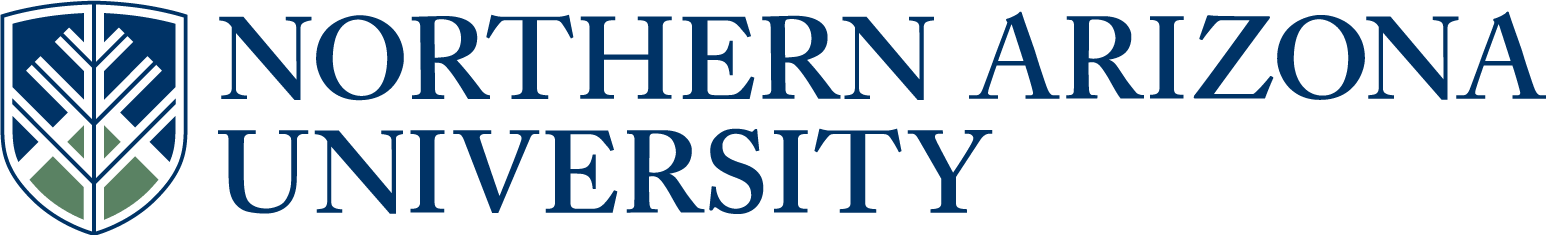 UCC/UGC/ECCCProposal for Plan Change or Plan DeletionIf this proposal represents changes to the intent of the plan or its integral components, review by the college dean, graduate dean (for graduate items) and/or the provost may be required prior to college curricular submission.All Plans with NCATE designation, or plans seeking NCATE designation, must include an NCATE Accreditation Memo of Approval from the NAU NCATE administrator prior to college curricular submission.UCC proposals must include an updated 8-term plan.UGC proposals must include an updated program of study.8.  Justification for proposal:   These prefix changes more accurately represent the CINE minor and facilitate student identification of both the courses and the minor program.Since the creation of the large-enrollment CINE 101 Blended (from the President's Grant initiative in 2012) interest in CINE courses and the CINE minor has expanded. The prefix change from HUM to CINE provides continuity within the CINE minor and clarifies the course content to aid students interested in pursuing the CINE minor and/or taking CINE courses for Liberal Studies and as electives.   9.  NCATE designation, if applicable:   11. Will this proposal impact other plans, sub plans, or course offerings, etc.?         Yes        No                                                                                                                                          If yes, describe the impact.  If applicable, include evidence of notification to and/or response from       each impacted academic unit Answer 12-13 for UCC/ECCC only:12.  A major is differentiated from another major by required course commonality:  24 units of the          required credit hours of a major must be unique, (i.e. not common or not dual use as a required        element in another major), to that major.  Does this plan have 24 units of unique required        credit?                                                                                                                     Yes       No                                                                                                                              13.  Minor: A planned group of courses from one or more subject matter areas consisting of at least           18 hours and no more than 24 hours.  At least 12 hours of the minor must be unique to that minor        to differentiate it from other minors.                                                                                                        Does this minor have 12 units of unique required credit?                                     Yes       No Answer 14-15 for UGC only:14.  If this is a non-thesis plan, does it require a minimum of 24 units of formal graded coursework?                                                                                                                                                                                                                                                   Yes       No        If no, explain why this proposal should be approved.15.  If this is a thesis plan, does it require a minimum of 18 units of formal graded coursework?                                                                                                                                                                                                                                                   Yes       No        If no, explain why this proposal should be approved.Approved as submitted:                                       Yes      No           Approved as modified:                                         Yes      No  Approved as submitted:                                       Yes      No   Approved as modified:                                         Yes      No    FAST TRACK   (Select if this will be a fast track item.  Refer to  Fast Track Policy for eligibility)1.  College:Arts and LettersArts and LettersArts and Letters2.  Academic Unit:2.  Academic Unit:2.  Academic Unit:Comparative Cultural Studies 3.  Academic      Plan Name:3.  Academic      Plan Name:Cinema Studies Minor (CVCMN)Cinema Studies Minor (CVCMN)4.  Emphasis:4.  Emphasis:5.  Plan proposal:5.  Plan proposal:  Plan Change   Plan Change   Plan Deletion   Plan Deletion   New      Emphasis  New      Emphasis  Emphasis       Change  Emphasis       Change  Emphasis                    Deletion6.  Current student learning outcomes of the plan.  If structured as plan/emphasis, include for both core and emphasis. Students who complete the Cinema Studies Minor requirement will demonstrateknowledge of origins, varieties, and meanings of film, including US and international, classic, independent, and experimental cinema knowledge that film and other forms of visual culture are essential to understanding the politics and practices of representationthe ability to conduct film, media and cultural analysis, including modes of film exhibition, and to express the results in written and/or oral formthe ability to explain and assess the impact of visual technologies and the meanings of media in everyday lifeprofessional experience in assisting in the development and organization of film series, film festivals, and cinema forums for the university and Flagstaff communities.Show the proposed changes in this column (if applicable).  Bold the changes, to differentiate from what is not changing, and change font to Bold Red with strikethrough for what is being deleted.  (Resources, Examples & Tools for Developing Effective Program Student Learning Outcomes).UNCHANGED7.  Current catalog plan overview and requirements in this column. Cut and paste the Overview and Details tabs, in their entirety, from the current on-line academic catalog: (http://catalog.nau.edu/Catalog/)Cinema Studies Minor In addition to University Requirements:Complete individual plan requirements.Please note that you may be able to use some courses to meet more than one requirement. Contact your advisor for details.Minor RequirementsTake the following 21 units:CINE 101 (3 units)Select from the following courses (18 units):CCJ 215, CCJ 314CCS 250*CINE 100, CINE 408, CINE 497EMF 122, EMF 321, EMF 322, EMF 330W, EMF 382, EMF 482*ENG 266, ENG 366, ENG 467CES 200, ES 391*, ES 392*FS 121*HON 340*, HON 391HUM 232, HUM 267, HUM 268, HUM 344, HUM 370, HUM 380, HUM 382*, HUM 383*, HUM 394LAN 350PHI 325*REL 265SPA 354*Denotes topics courses; only the topics related to Cinema Studies are approved for the minor. Please consult with your advisor.At least 6 units must be upper-division.Be aware that some courses may have prerequisites that you must also take. For prerequisite information click on the course or see your advisor.Show the proposed changes in this column.  Bold the changes, to differentiate from what is not changing, and change font to Bold Red with strikethrough for what is being deleted.Cinema Studies Minor In addition to University Requirements:Complete individual plan requirements.Please note that you may be able to use some courses to meet more than one requirement. Contact your advisor for details.Minor RequirementsTake the following 21 units:CINE 101 (3 units)Select from the following courses (18 units):CCJ 215, CCJ 314CCS 250*CINE 100, CINE 232, CINE, 267, CINE 268, CINE 380, CINE 383*, CINE 408, CINE 497EMF 122, EMF 321, EMF 322, EMF 330W, EMF 382, EMF 482*ENG 266, ENG 366, ENG 467CES 200, ES 391*, ES 392*FS 121*HON 340*, HON 391HUM 232, HUM 267, HUM 268, HUM 344, HUM 370, HUM 380, HUM 382*, HUM 383*, HUM 394LAN 350PHI 325*REL 265SPA 354*Denotes topics courses; only the topics related to Cinema Studies are approved for the minor. Please consult with your advisor.At least 6 units must be upper-division.Be aware that some courses may have prerequisites that you must also take. For prerequisite information click on the course or see your advisor.  Initial Plan  Advanced Plan  Advanced Plan  Advanced Plan  Advanced Plan  Remove Designation  Remove Designation10.  Effective beginning  FALL:10.  Effective beginning  FALL:10.  Effective beginning  FALL:20142014         See effective dates calendar.         See effective dates calendar.         See effective dates calendar.         See effective dates calendar.FLAGSTAFF MOUNTAIN CAMPUSScott Galland  1/21/2014Reviewed by Curriculum Process AssociateDateApprovals:Alexandra Carpino1/22/2014Department Chair/Unit Head (if appropriate)DateChair of college curriculum committeeDateDean of collegeDateFor Committee use only:UCC/UGC ApprovalDateEXTENDED CAMPUSESReviewed by Curriculum Process AssociateDateApprovals: Academic Unit HeadDateDivision Curriculum Committee (Yuma, Yavapai, or Personalized Learning)DateDivision Administrator in Extended Campuses (Yuma, Yavapai, or Personalized Learning)DateFaculty Chair of Extended Campuses Curriculum Committee (Yuma, Yavapai, or Personalized Learning)DateChief Academic Officer; Extended Campuses (or Designee)Date